Publicado en Badajoz el 14/10/2021 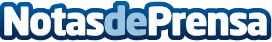 El Colegio de Veterinarios de Badajoz lanza la campaña de comunicación "Vive y deja vivir"El Colegio Oficial de Veterinarios de la Provincia de Badajoz crea esta iniciativa para poner en valor la actividad ganadera y la profesión veterinaria. Busca contribuir a un debate sosegado y informado y a defender una actividad esencial para la sociedad, con una fuerte relevancia socio-económica y fundamental para la vertebración del medio ruralDatos de contacto:Laura Sánchez91 721 79 29Nota de prensa publicada en: https://www.notasdeprensa.es/el-colegio-de-veterinarios-de-badajoz-lanza-la Categorias: Nacional Gastronomía Extremadura Veterinaria Industria Alimentaria http://www.notasdeprensa.es